REGOLAMENTO CONCORSO LETTERARIO 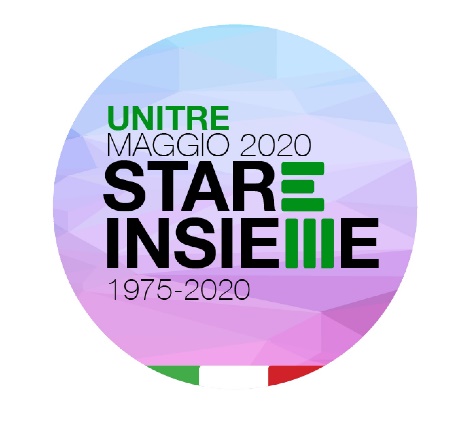 TEMA: “Stare insieme”1 	Destinatari dell’iniziativaLa partecipazione al concorso letterario è rivolta a tutti gli Associati, iscritti nell’anno accademico 2019-2020, di tutte le Sedi Unitre nazionali ed estere.La mostra rientra nell’ambito dell’incontro nazionale “UNITRE IN FESTA” programmato a Torino dal 5 al 9 maggio 2020.2 	Modalità di partecipazioneOgni autore potrà partecipare con una sola opera inedita per ciascuna delle seguenti sezioni A - Racconto, novella, favolaB – Poesia inedita in lingua italiana Ogni Sede Unitre potrà inviare n. 1 opera per sezione per associato con il limite di n. 10 opere per ogni Sede, che abbiano per soggetto il tema 	“Stare insieme”	Le opere per la sezione A non dovranno superare max 4 Cartelle (Foglio A4),le opere della sezione B non dovranno superare max 30 versi,dovranno essere inviate in 4 copie fornite di titolo (3 anonime) ed una sola copia firmata con nome, cognome indirizzo completo dell’autore, mail e numero telefonico con timbro o firma dell’UNITRE di appartenenza.Nel caso si decidesse l’invio via mail dovrebbero pervenire due files PDF: uno per lo scritto anonimo e un altro con i dati identificativi.Il materiale inviato non sarà restituito.3 	Scadenza del concorsoLe opere dovranno pervenire per posta alla segreteria dell’Associazione Unitre Nazionale – Corso Francia 5 – 10138 Torino (in alternativa via mail in formato PDF – eventi@unitre.net) entro e non oltre il 20 marzo 2020.4	Commissione giudicatriceLa Commissione giudicatrice del concorso sarà composta da esperti in campo letterario e a suo insindacabile giudizio, esaminate le opere, redigerà la graduatoria dei risultati con dichiarazione dell’assegnazione dei premi.5	PremiazioneLa Commissione assegnerà i primi 3 premi e 3 menzioni per ciascuna sezione per le opere più meritevoli; data e luogo della premiazione saranno comunicati ai vincitori telefonicamente.Le opere premiate diverranno di esclusiva proprietà dell’Associazione Nazionale Unitre.6 	ResponsabilitàPartecipando al concorso gli autori riconoscono che l’Associazione Nazionale Unitre viene sollevato da qualsiasi responsabilità nei confronti delle opere pervenute e da eventuali reclami di qualsiasi natura presentati da terzi, compresi quelli della paternità dell’opera.7	Informativa trattamento dei dati personali I dati personali comunicati saranno trattati esclusivamente per le finalità inerenti alla gestione del concorso nel rispetto del DLgs 101/18.8	Accettazione delle norme del concorso La partecipazione al concorso implica l’accettazione incondizionata di tutte le norme del presente regolamento.9	Iscrizioni e quota di partecipazione	L’iscrizione dovrà essere effettuata compilando la scheda allegata.Quota di partecipazione: € 5,00 per ogni elaborato della sezione A e B, da versare a cura della Sede contestualmente all’invio del materiale.MODULO DI RICHIESTA PARTECIPAZIONE ALLA CONCORSO LETTERARIO“Stare insieme”Il/la sottoscritto/a ……………………………………………………………………………………………………………………………….. Residente a …………………………………………………………………….  CAP  ………………………….. Indirizzo ……………………………………………………………………..…………………telefono  ……………………………………  email ………………………………………………………………..Sede Unitre di appartenenza ………………………………………………………………………………………chiede di partecipare al concorso letterario, organizzato nell’ambito della manifestazione “Unitre in festa” Torino 2020, con la/le seguente/i opera/e:Sez. A prosa: ……………………………………………………………….……………….Sez. B poesia: ……………………………………………………………….……………….Dichiaro di accettare incondizionatamente tutte le norme contenute nel regolamento.Data: ……………………………………………		Firma ………………………………………...Visto di convalida della Sede Unitre di: